Instructional Observation Checklist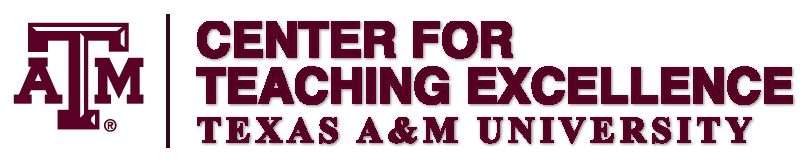 Summary CommentsFaculty Member Evaluated:					Department:Date: Evaluator: 						Department:CourseCategoryResponseResponseResponseCommentsContent ExpertiseYesNoN/ADemonstrated disciplinary knowledge and skillsBrought relevant and current research to support the content of the courseRelated relevant current issues to course content.Instructional DeliveryInstructional DeliveryInstructional DeliveryInstructional DeliveryInstructional DeliveryWas well organized and preparedCommunicated effectively and demonstrated enthusiasmDemonstrated respect for students and care about their learningResponded effectively to student questionsEngaged students and facilitated discussion in classEffectively used active and collaborative learning techniques (e.g. group work or teams)Used technology effectively to enhance student learningIs available to help students in and outside of class (office hours, etc.)Course and Classroom ManagementCourse and Classroom ManagementCourse and Classroom ManagementCourse and Classroom ManagementCourse and Classroom ManagementProvided efficient student access to class materials (notes, readings, assignments, quizzes, etc.)Created a welcome learning environment that challenged and supported studentsPracticed effective teaching strategies that acknowledged and valued differences among students, including differences in opinionRecognized and appropriately managed incivilityListens carefully to student comments and questionsThings that went well for the instructor/class:Challenges in this particular class:Specific suggestions for enhancing the learning environment: